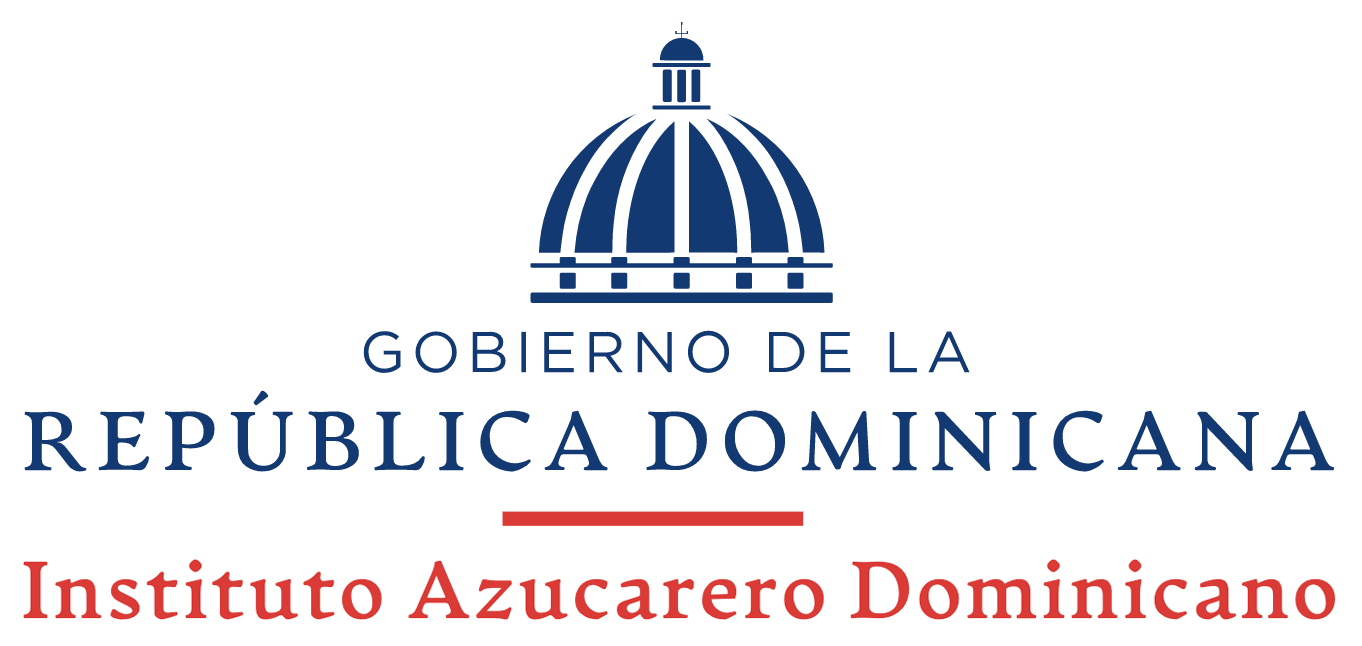 Relación de compras para Mipymes- agosto2022(*) Fecha de Publicación. Atentamente,Lic. Ricardo A. RodríguezEnc. Compras y ContratacionesCódigo del ProcesoFecha del proceso(*)DescripciónAdjudicatarioMonto Adjudicado RD$INAZUCAR UC-CD-2022-005719/08/2022Compra MotocicletaTransolucion JR, SRL120,000.01INAZUCAR UC-CD-2022-005830/08/2022Compra Corona Flores.Creaciones Sorivel, Srl10,620.00